Lalka. Powieść z wielkich pytań epoki.O Autorze:Konsekwencje udziału w powstaniu styczniowym:Dziennikarz:Prus – organicznik:Wydanie „Lalki”:O tytuleWydarzenia historyczne w „Lalce”:O czym jest „Lalka”?Realizm: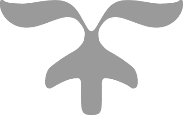 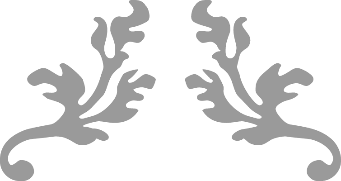 